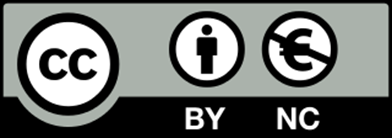 1 Kuvia ja kuvahuijauksiaTehtävä 1: Luo oma kuva kuvageneraattorillaLuo itsestäsi kuva tekoälyä hyödyntävällä kuvageneraattorilla. Kuvaile ulkonäköäsi kuvailemalla sanoilla esimerkiksi ikääsi, silmien väriä, hiusten pituutta ja hiusten väriä. Luo kuvaan paita tai muu vaate, joka kertoo suosikkivärisi. Luo kuvaan myös jokin asia, joka kertoo sinusta. Se voi olla esimerkiksi jotain harrastukseen liittyvää tai jokin asia, josta pidät. Voit luoda kuvaan myös haluamaasi tunnelmaa esimerkiksi sijoittamalla hahmon fantasiamaailmaan tai luonnon keskelle vihreään metsään. Älä syötä kuvageneraattoriin omaa valokuvaa, jos et täysin ymmärrä ja hyväksy käyttöehtoja. Liitä kuvasi yhteyteen käyttämäsi tekstikehote ja käyttämäsi kuvageneraattori.Vinkki: Kirjoita kehote ensin suomeksi, ja pyydä sitten tekoälybottia kääntämään se englanniksi. Ensimmäinen versio ei yleensä ole onnistunut; muokkaa kehotetta ja yritä uudestaan.Millainen kehote toimii ja millainen ei? Miten kehotetta voi täsmentää? Mitä outoa tai vääränlaista kuviin tulee? Millä sanoilla sait lopputuloksesta paremman?Esimerkki: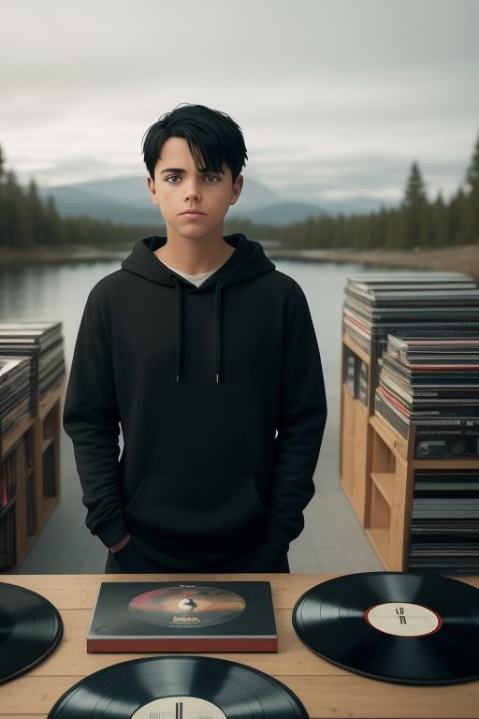 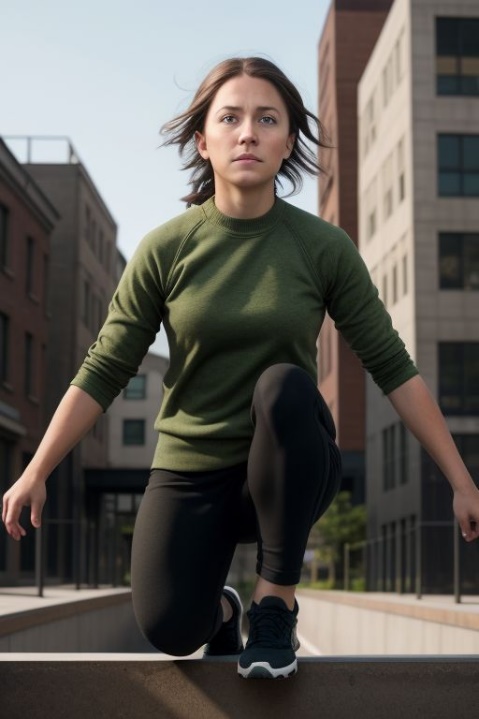 Tehtävä 2: Kuviin liittyviä käsitteitäMihin kuvista kuvaus sopii?Kuvassa on lintuperspektiivi.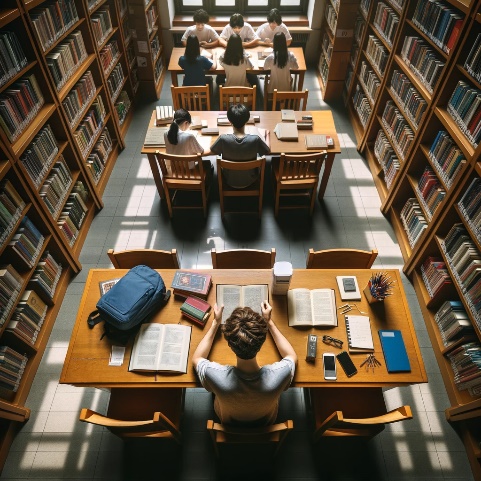 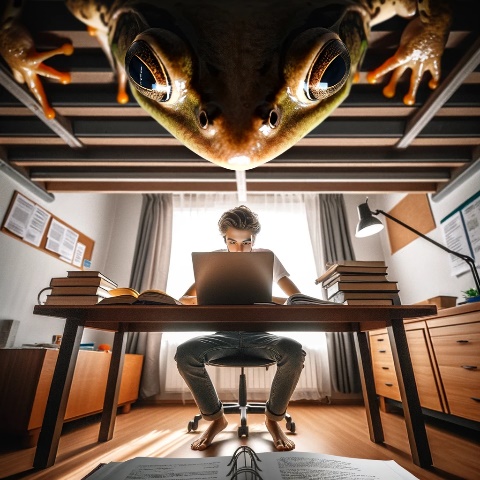 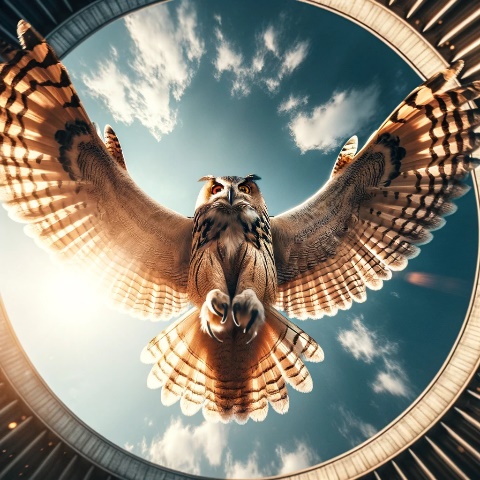 Kuvasta on rajattu pois korva.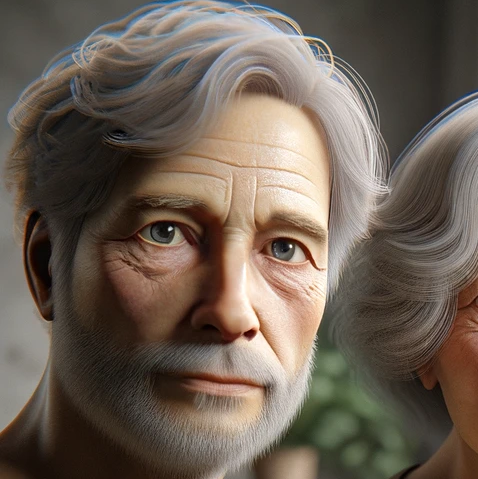 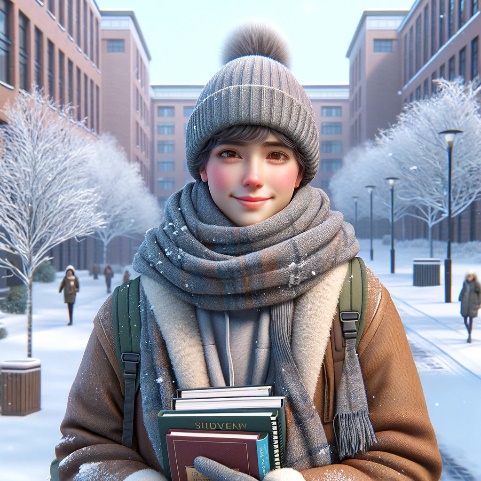 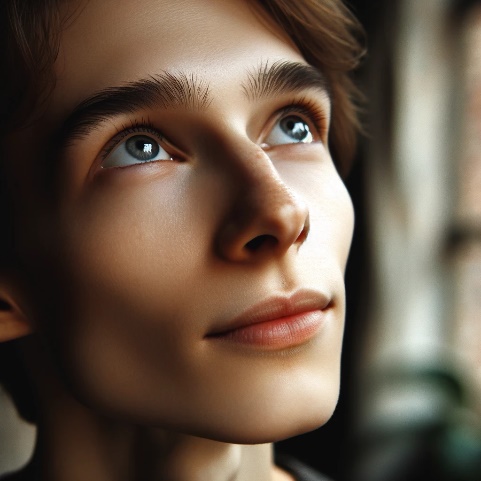 Kuvassa on dystooppinen tunnelma.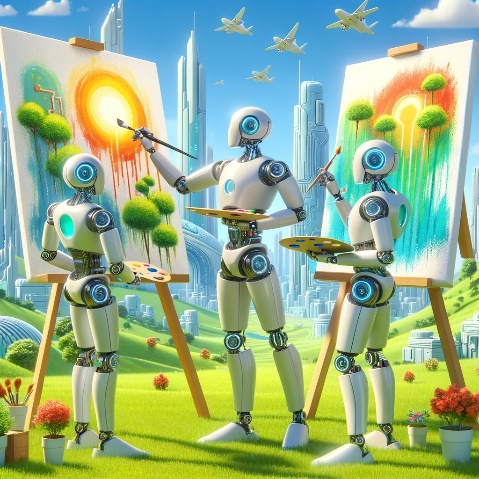 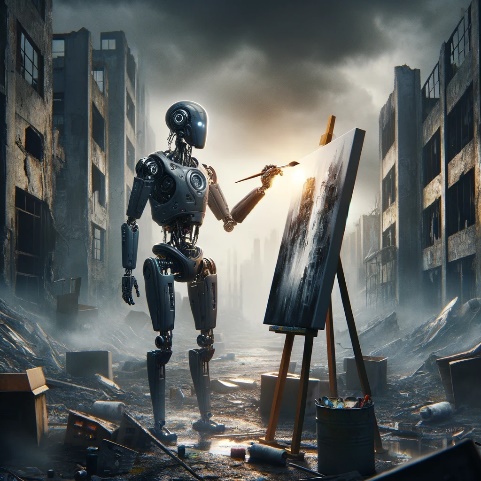 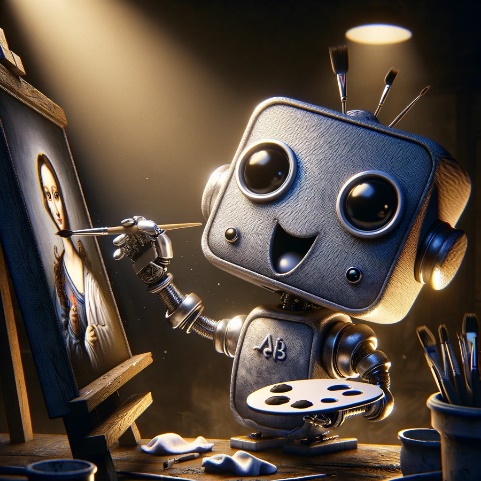 Miten voit hyödyntää kuviin liittyviä käsitteitä kuten perspektiivi, rajaus, valaistus tai kontrasti kuvien generoimisessa ja kehotteiden kirjoittamisessa?Tehtävä 3: Luo erilaisia kuvia Luo kuvageneraattorilla kuva, jossa onvoimakas kontrastivalaistus on kuten pimeässä salamavalolla otetussa kuvassakuvan kohde on kuvattu alaviistostakuva on lähikuva, jossa näkyy jokin tunnetilakuvassa on ihminen, jokin ajoneuvo ja räjähdys renessanssitaiteelle ominaista chiaroscuroa eli valohämyä.Tehtävä 4: Luo kuva lukemastasi kirjastaLuo kuvageneraattorilla kuva jostakin lukemastasi kirjasta. Valitse teoksesta yksi kohta. Kuvaile henkilöitä, ympäristöä, tapahtumaa tai tunnelmaa. Millainen tyyli ja millaiset värit sopivat tähän kirjaan? Esittele lopuksi kuva ja kerro kirjan kohdasta.Kirjasta voi luoda myös useita kuvia esimerkiksi lukupäiväkirjan yhteyteen.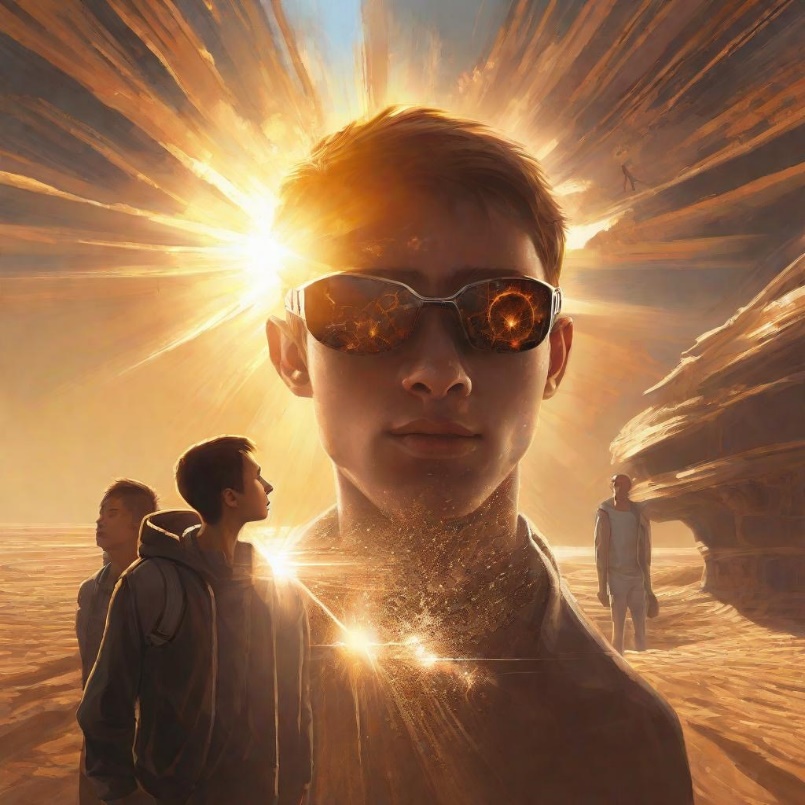 Albert Camus’n teoksen Sivullinen pohjalta kuvageneraattorilla luotu kuva. Kuvageneraattori loi kuvaan sattumanvaraisesti aurinkolasit. Olisivatko aurinkolasit pelastaneet tässä tilanteessa? Teoksessa päähenkilö ampuu rannalla olevan miehen, koska auringon paahde saa hänet sekaisin.”Aurinko paistoi niin kuin sinä päivänä, jona olin haudannut äidin, ja kuten silloinkin, särki ennen kaikkea otsaani, jossa kaikki suonet takoivat ihon alla. Tuon paahteen vuoksi, jota en enää kestänyt, liikahdin eteenpäin. Tiesin, että se oli typerää, etten vapautuisi auringosta askelen verran siirtymällä. ” (Albert Camus, Sivullinen, 1947).Luotu Leonardo.ai-sovelluksella kehotteella: Generate a hyperrealistic image depicting the pivotal scene from Albert Camus's "The Stranger," where Meursault is on the beach, blinded by the intense sunlight. Capture the overwhelming brightness symbolizing his internal turmoil. Include subtle details representing the harshness of the sun's rays and the heat. In the background, portray two Arabs, adding complexity to the narrative. Convey the existential atmosphere and Meursault's detached perspective on life in this transformative moment.Tehtävä 5: Valekuvilla vaikutetaanVuonna 2023 kuvageneraattoreilla generoidut valekuvat aiheuttivat hämmennystä ja sekaannusta. Alkuun kuvageneraattoreilla oli helppo luoda kuvia myös esimerkiksi julkisuuden henkilöistä, mutta myöhemmin monet kuvageneraattorit rajasivat mahdollisuutta luoda generoituja kuvia oikeista ihmisistä kuten paavista tai tavaramerkillä tai muilla oikeuksilla suojatuista hahmoista kuten Aku Ankasta. Valekuvilla pyrittiin vaikuttamaan vaaleihin ja ne aiheuttivat muita häiriöitä. Esimerkiksi tekoälyllä luotu kuva Yhdysvaltojen puolustusministeriön rakennuksesta Pentagonista nousevasta mustasta savusta levisi sosiaalisessa mediassa ja aiheutti osakkeiden arvon laskua pörssissä. Slovakian vaaleissa käytiin likaista vaalikamppailua valevideoilla vaalien viimemetreillä. Ukrainan presidentti Zelenskyi vaikutti väärennetyllä videolla luovuttavan osan Ukrainasta Venäjälle. Esimerkiksi entisestä Yhdysvaltain presidentistä Donald Trumpista ja Venäjän presidentistä Vladimir Putinista levisi tekoälyllä generoituja valepidätyskuvia. Monissa kuvissa oli selkeitä virheitä. Esimerkiksi poliisit näyttivät juoksevan eri suuntaan kuin heidän jahtaamansa kohde tai ihmisillä oli kuusi sormea. Myös Suomessa tekoälyllä generoituja kuvia käytettiin poliittiseen vaikuttamiseen. Esimerkiksi sosiaalisessa mediassa julkaistiin kuvia, jotka liittyivät välineellistettyyn maahantuloon itärajalla ja siihen liittyneeseen rajanylityspaikkojen sulkemiseen. Valekuva paavista valkoisessa kalliissa muotitalon suunnittelemassa takissa nousi ikoniseksi esimerkiksi tekoälyllä generoiduista valekuvista. Sen generoinut henkilö on kertonut, että hän loi kuvan, koska hän halusi kokeilla hauskaa ideaa. Kuvasta tuli niin hämmentävän aidon tuntuinen, että hän halusi jakaa sen tekoälykuvayhteisöissä. Hän kertoo, ettei hän tarkoittanut kuvalla pahaa, eikä hän uskonut sen leviävän niin laajasti ympäri maailmaa. Kuvasta tuli kuitenkin kuuluisa esimerkki tekoälyllä väärennetystä kuvasta.Pohdi seuraavia kysymyksiä.Mihin kontekstiin seuraavan sivun kuvat liittyvät? Millaisen viestin seuraavan sivun kuvat sisältävät? Millaisia ajatuksia niillä ehkä on haluttu herättää kuvan katsojissa?Millaisia ongelmia liittyy siihen, että oikeista ihmisistä voidaan helposti luoda erilaisia tekoälyllä generoituja kuvia? Keksi ainakin kolme erilaista tilannetta, joissa tällaisen kuvan luominen tai levittäminen on moraalisesti väärin tai ongelmallista.Voiko mielestäsi kuvageneraattorilla luoda toisesta ihmisestä esimerkiksi alastonkuvan, jos ei jaa sitä kenellekään muulle? Millaisia eettisyyteen, yksityisyyteen, tietoturvaan ja tietosuojaan liittyviä seikkoja asiaan liittyy?Kenellä on mielestäsi suurin vastuu kuvaväärennösten suhteen: kuvan tekijällä, kuvan tekemiseen käytettävän sovelluksen tekijöillä, kuvaa jakavalla tai levittävällä yksittäisellä käyttäjällä vai kuvan julkaisualustana toimivalla sovelluksella tai palvelulla?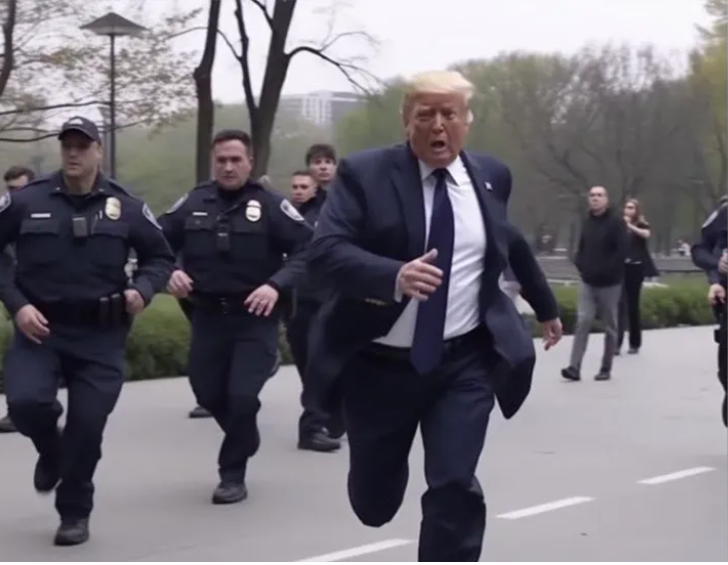 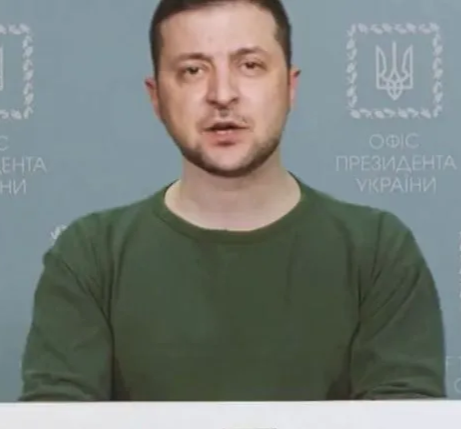 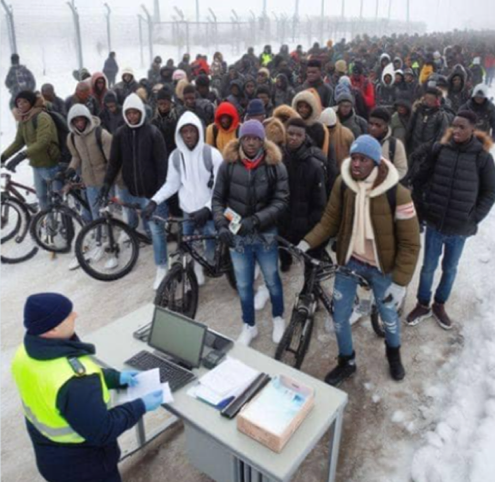 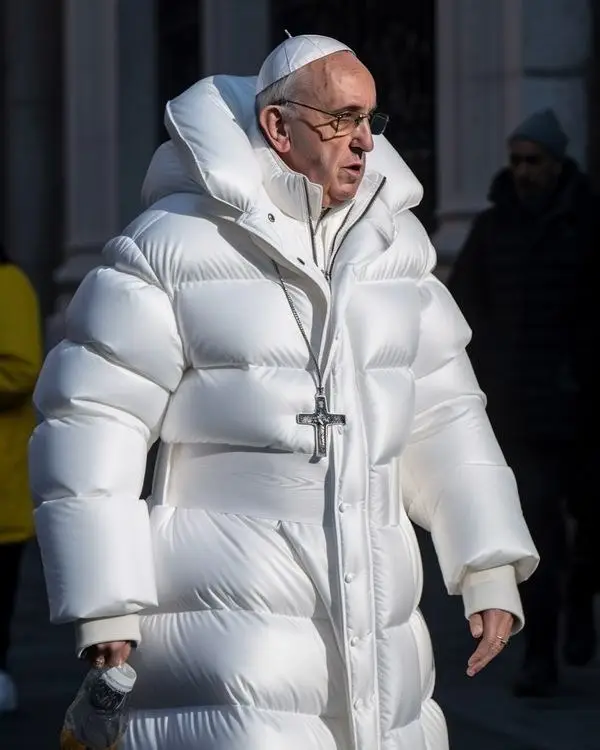 2 Kirjoitelmia onnellisuudestaSeuraavilla sivuilla on kolme kirjoitelmaa aiheesta onnellisuus. Lue tekstit A, B ja C. Tee sitten tehtävät.Tehtävä 1: Erota ihmisen kirjoittama koneen kirjoittamastaOsa kirjoitelmista on generoitu ChatGPT3.5-tekoälymallilla. Mihin tekstiin alla olevat kuvaukset sopivat? Yhdistä kuvaus ja teksti A, teksti B ja teksti C.a) Teksti on generoitu tekoälymallilla käyttäen seuraavaa kehotetta: ”Kuvittele olevasi 17-vuotias lukiolainen. Kirjoita essee aiheesta onnellisuus. Lisää mukaan omia kokemuksia ja esimerkkejä omasta elämästä.  Asut Suomessa. Olet tyttö ja sinulla on kaksi pikkuveljeä ja kissa. Tykkäät k-popista. Lempipaikka on järven rannalla. Vanhemmat ovat eronneet ja isä asuu Saksassa.  Laita mukaan omaa pohdintaa. Otsikoi kysymyksellä. Tee vähän pilkkuvirheitä. Kirjoita omaperäisesti ja ihmismäisesti.” b) Teksti on kokonaan ihmisen kirjoittama.c) Teksti on generoitu tekoälymallilla kehotteella ”Kirjoita essee onnellisuudesta.”Tehtävä 2: Arvioi otsikoitaTarkastele tekstien A, B ja C otsikoita. Mikä on mielestäsi paras otsikko? Perustele.Tehtävä 3: Arvioi aloituksiaTarkastele tekstien aloitustapoja. Yhdistä aloitustapa ja teksti A, teksti B ja teksti C.oma kokemus, muisto tai tarinakäsitteen määrittelykysymysTehtävä 4: Arvioi näkökulmaa Tehtävänannossa sanotaan: ”Rajaa näkökulmasi ja tarkastele aihetta hyödyntämällä tietojasi, näkemyksiäsi ja omia kokemuksiasi.” Millä tavalla tämä näkyy tekstissä C? Kerro esimerkkejä ja perustele.Tehtävä 5: Arvioi rakennettaEräs tekstin rakentamisen keino on palata lopussa otsikossa tai alussa esitettyyn asiaan. ”Ympyrä sulkeutuu”, kun tekstin lopussa palataan alkuun. Millä tavalla tämä näkyy tekstissä B?Tehtävä 6: Tekoälyllä tuotetun tekstin piirteitäAlleviivaa tekstistä A sanoja ja ilmauksia, joista voi päätellä, että se on generoitu tekoälymallia hyödyntäen.  Tehtävä 7: Muokkaa tekoälyn tuottamaa tekstiä luontevammaksiMuokkaa seuraavat virkkeet niin, että ne ovat sujuvampia ja luontevampia. Kiinnitä huomiota erityisesti alleviivattuihin kohtiin ja englannin kielen vaikutukseen. Pyri muokkaamaan kohtia niin, että ne sopivat luontevasti suomen kieleen ja suomalaiseen kulttuuriin. Onnellisuus on kiehtova ja monimutkainen tunne, ja 17-vuotiaana lukiolaisena tuntuu, että sitä etsii koko ajan. Minulla on kaksi pikkuveljeä, joiden iloiset naurut täyttävät kotimme. Vaikka välistä tuntuu, että he ovat kuin tornadoja, jotka pyyhkäisevät mennessään kaiken, he tuovat mukanaan ainutlaatuista iloa ja naurua. Vaikka onnellisuus löytyykin monista pienistä asioista, on totta, että elämässäni on myös haasteita. Kysymys onkin, voiko tämä monimutkainen kokonaisuus olla avain onnellisuuteen? Puhelut, videopuhelut ja jopa kirjeenvaihto ovat tärkeitä keinoja ylläpitää siteitämme.Tehtävänanto: Kirjoita lyhyt pohtiva tai kantaaottava essee aiheesta onnellisuus. Tekstin sopiva pituus on noin 2000–3000 merkkiä. Rajaa näkökulmasi ja tarkastele aihetta hyödyntämällä tietojasi, näkemyksiäsi ja omia kokemuksiasi. Kirjoita huoliteltua yleiskieltä. Huolehdi, että kappalejako erottuu selkeästi. Keksi tekstiisi oma otsikko.TEKSTI A: Onnellisuus - Matka itseen ja ympäröivään maailmaanOnnellisuus on yksi ihmisen kaikkein tavoitelluista tiloista, mutta samalla se voi olla myös yksi monimutkaisimmista käsitteistä, joita yritämme ymmärtää. Se ei ole pelkästään hetkellistä nautintoa tai ulkoisten olosuhteiden summa, vaan pikemminkin syvä ja moniulotteinen kokemus, joka kietoutuu yhteen niin yksilön sisäisten tuntojen kuin ympäröivän maailman kanssa.Ensinnäkin, onnellisuus löytyy usein matkan varrella, ei päämääränä. Yhteiskunta usein opettaa meille, että tiettyjen saavutusten, kuten menestyksekkään uran, vaurauden tai ulkoisen hyväksynnän, tulisi tuoda mukanaan onnellisuutta. Totuus kuitenkin saattaa olla päinvastainen. Ihmiset voivat huomata, että ne hetket, jolloin he ovat tunteneet syvintä onnellisuutta, ovat olleet niitä, jolloin he ovat olleet aidosti läsnä, olleet yhteydessä muihin ja löytäneet merkitystä tekemisistään.Toiseksi onnellisuus juontaa juurensa myös henkilökohtaisesta kasvusta ja itsensä tuntemisesta. Tietoisuus omista arvoista, intohimoista ja tavoitteista antaa vankan pohjan onnellisuudelle. Kun ymmärrämme itseämme syvemmin, voimme tehdä valintoja, jotka ovat linjassa oman aitouden kanssa. Tämä auttaa rakentamaan elämää, joka tukee todellisia tarpeitamme ja luo kestävää onnellisuutta.Kolmanneksi ympäröivä yhteisö ja ympäristö vaikuttavat merkittävästi onnellisuuteemme. Ihmissuhteet, yhteisöllisyys ja ympäristön laatu ovat kaikki tekijöitä, jotka voivat joko tukea tai estää hyvinvointiamme. Positiiviset ihmissuhteet, joissa on tilaa ilmaista tunteita ja jakaa kokemuksia, voivat olla voimavara onnellisuudelle. Samalla yhteiskunnan rakenteet, jotka tukevat tasa-arvoa, oikeudenmukaisuutta ja kestävyyttä, luovat pohjan yhteiskunnan laajemmalle onnellisuudelle.On myös tärkeää ymmärtää, että onnellisuus ei ole pysyvä tila, vaan se on jatkuvaa tasapainoilua elämän monien haasteiden ja ilojen keskellä. Tärkeää on oppia hyväksymään myös vaikeat tunteet ja kohtaamaan elämän haasteet avoimesti. Tämä voi johtaa syvempään itsetuntemukseen ja vahvempaan sisäiseen rauhaan.Lopuksi onnellisuus näyttäytyy yksilöllisenä kokemuksena. Jokaisella meistä on omat polkumme onnellisuuteen, ja se voi vaihdella suuresti henkilöstä toiseen. Siksi on tärkeää kunnioittaa jokaisen yksilön ainutlaatuista matkaa kohti onnellisuutta.Yhteenvetona voidaan todeta, että onnellisuus ei ole yksinkertainen päämäärä, vaan pikemminkin monimutkainen matka. Se rakentuu sisäisistä tekijöistä, kuten itsetuntemuksesta ja henkilökohtaisesta kasvusta, sekä ulkoisista tekijöistä, kuten yhteisöllisyydestä ja ympäristöstä. On tärkeää tunnistaa, että onnellisuus on prosessi, joka vaatii jatkuvaa huomiota ja vaivaa, mutta samalla se tarjoaa mahdollisuuden löytää merkitystä ja iloa elämään.(2446 merkkiä)TEKSTI BVoiko se olla niin yksinkertaista?Mikä tekee minut onnelliseksi? Olenko onnellinen vai vain hetkellisesti tyytyväinen? Onnellisuus on kiehtova ja monimutkainen tunne, ja 17-vuotiaana lukiolaisena tuntuu, että sitä etsii koko ajan. Mutta mitä se oikeastaan on?Ensinnäkin, onko onnellisuus jokin suuri mysteeri, joka odottaa ratkaisua vai jotain, joka piilee arkipäiväisissä hetkissä? Olen usein miettinyt tätä istuessani lempipaikallani järven rannalla. Veden liplatusta kuunnellessa ja auringon laskiessa taivaanrannan taa tuntuu, että onnellisuus on juuri siinä – yksinkertaisissa hetkissä, jolloin kaikki stressi ja huoli unohtuvat.Perheeni on osa tätä onnellisuuden palapeliä. Minulla on kaksi pikkuveljeä, joiden iloiset naurut täyttävät kotimme. Vaikka välistä tuntuu, että he ovat kuin tornadoja, jotka pyyhkäisevät mennessään kaiken, he tuovat mukanaan ainutlaatuista iloa ja naurua. Ja sitten on meidän perheemme kuningatar, karvainen sellainen – kissamme, joka osaa aina löytää tiensä sydämiimme, erityisesti silloin kun päivä on ollut raskas.Toinen merkittävä tekijä elämässäni on k-pop. Musiikki on voimakas tunneside, ja k-popin tarttuvat biisit ja värikkäät esitykset ovat tuoneet paljon iloa päiviini. Voin unohtaa stressin hetkeksi ja antautua musiikin vietäväksi, olipa kyseessä sitten energinen tanssibiisi tai sydäntäsärkevä balladi. K-pop on kuin oma pakopaikkani arjen haasteista.Vaikka onnellisuus löytyykin monista pienistä asioista, on totta, että elämässäni on myös haasteita. Vanhempieni ero ja isäni asuminen Saksassa ovat tuoneet omat sävynsä elämääni. Vaikka etäisyys isääni tuntuu välillä raskaalta, pyrimme pitämään yhteyttä viikoittain. Puhelut, videopuhelut ja jopa kirjeenvaihto ovat tärkeitä keinoja ylläpitää siteitämme.Mutta miten nämä kaikki palapelin palaset liittyvät yhteen? Kysymys onkin, voiko tämä monimutkainen kokonaisuus olla avain onnellisuuteen? Ehkäpä onnellisuus onkin juuri siinä, että osaa arvostaa kaikkia näitä erilaisia elementtejä elämässäni. Vaikka arki saattaa olla kaoottista ja tulevaisuus epävarma, onnellisuus löytyy hetkistä, joissa voin olla täysin läsnä ja nauttia elämästäni sellaisena kuin se on.Joten voiko onnellisuus olla niin yksinkertaista? Ehkä se on yksinkertaisuudessaan kaikkea muuta kuin monimutkaista. Se on läsnäoloa, kiitollisuutta ja kykyä nähdä kauneutta arjen pienissä asioissa. Onnellisuus on matka, ei päämäärä. Ja minä olen valmis kulkemaan tätä tietä, kokea elämäni kaikkine väreineen ja sävyineen, ja löytää onnen hetkiä järven rannalta, perheeni keskuudesta ja k-popin lumoavasta maailmasta.(2265 merkkiä)TEKSTI CMinulla on rahaa ja valtaaKun olin lapsi, haaveilin siitä, että saan itse päättää asioista. Saisin syödä karkkia joka päivä ja pukea jalkaan pelkät villasukat, joita ei tarvitse kiskoa jalkaan ja jotka eivät purista. Aamulla katsoisin piirrettyjä monta tuntia ja illalla saisi valvoa niin pitkään kuin huvittaa. Koskaan ei tarvitsisi syödä puuroa tai vihreitä papuja. Halusin myös paljon rahaa, että voisin ostaa tuhat Pokémon-korttia ja pelikonsolin. Kun muutin omaan kotiin, minulla oli sänky, muutama astia ja tilillä rahaa 102 euroa. Piti miettiä, olisiko järkevämpää ostaa ruokapöytä vai ruokaa. Kuun lopussa ei tarvinnut enää miettiä: rahaa ei ollut kumpaankaan. Onneksi koulussa ja vanhempien luona sai syödä, ja ruokapöytäkin löytyi lopulta ilmaiseksi nettikirpputorilta. Kun sain kummilta syntymäpäivälahjaksi 50 euroa, laitoin elämän risaiseksi ja ostin kaupasta ison keltaisen Oltermanni-juuston, ja höyläsin sitä hartaudella ruispalojen päälle.Muutin omaan kotiin syksyllä, ja keväällä sain osa-aikaisen työn. Nyt minulla on rahaa. Voin ostaa kaupasta proteiinipirtelön ja käydä kahvilassa kaverin kanssa, vaikka kahvi maksaa enemmän kuin yhden syksyisen viikon ruokaostokset yhteensä. Olen niin rahoissani, että voin halutessani tarjota kahvit kaverillekin. Viime sunnuntaina heräsin aamulla. Puin jalkaan pelkät villasukat. Katsoin lempiohjelmaani peiton alla niin pitkään kuin halusin. Söin voileivän ja suosikkijuustoani – en syönyt puuroa enkä vihreitä papuja. Tein hyvää ruokaa ja vietin aikaa ystävän kanssa. Illalla valvoin juuri niin myöhään kuin halusin ja kävin onnellisena nukkumaan. Niin – olen onnellinen. Minulla on kaikki, mitä tarvitsen, ja valta päättää omista asioistani. Olen myös oivaltanut jotain tärkeää elämästä: ylenpalttinen karkilla mässäily ei tee minua onnelliseksi.(1564 merkkiä)3 Kirjoittamista koneen kanssaOman tekstin kirjoittamisessa tekoäly voi olla oiva apuväline, joka tarjoaa uusia näkökulmia ja auttaa vaihe vaiheelta eteen päin. Tekoälyä voi hyödyntää kirjoittamisen eri vaiheissa ideoinnista tekstin viimeistelyyn. On tärkeää ymmärtää generatiivisen tekoälyn toimintaperiaatteita. Taitava kirjoittaja osaa väistää esimerkiksi generatiivisen tekoälyn tuottamat hallusinaatiot ja anglismit. Tärkeintä on pitää kaiken aikaa mukana oma kriittinen ajattelu, eikä oman äänen ja näkökulman merkitystä saa unohtaa tai hukata.Kun tekoälyä hyödynnetään kirjoittamisessa, voi itse määrittää sille sopivan roolin tai pyytää siltä apua silloin, kun itse tarvitsee. Tekoäly taipuu niin retoriikan terästäjäksi kuin oikeinkirjoituksen tarkastajaksi. Tekstiä voi lähteä ideoimaan tekoälyn ehdottamien aiheiden tai otsikoiden pohjalta, mutta niistä kannattaa kehitellä itse uusia ideoita ja näkökulmia käsiteltävään aiheeseen. Tekoälyn avulla voi myös analysoida ja parantaa itse kirjoitetun tekstin ensimmäisen version rakennetta, kieltä tai tyyliä reaaliaikaisesti. Tekoäly ei koskaan väsy lukemaan tekstiäsi uudestaan tai selittämään ja perustelemaan vielä kerran. Lisäksi tekoäly voi auttaa kehittämään toimivia argumentteja ja rikastuttamaan retorisia keinoja, kun vain osaa kehotteella pyytää näitä asioita. Tärkeää on hyödyntää tekoälyä oman ajattelun tukena ja apuvälineenä, joka vahvistaa ja auttaa hiomaan kirjoittajan omaa ääntä ja näkemyksiä. Tehtävä 1: Kirjoita tekoälyn kanssaKirjoita oma teksti hyödyntäen generatiivista tekoälyä (esim. ChatGPT, Copilot, Perplexity). Voit myös valita jonkun aikaisemmin kirjoittamasi tekstin, ja työstää sitä tekoälyn avustamana. Älä syötä ohjelmaan henkilökohtaisia tai arkaluontoisia tietoja kuten omaa nimeäsi. Hyödynnä seuraavan sivun vinkkejä!  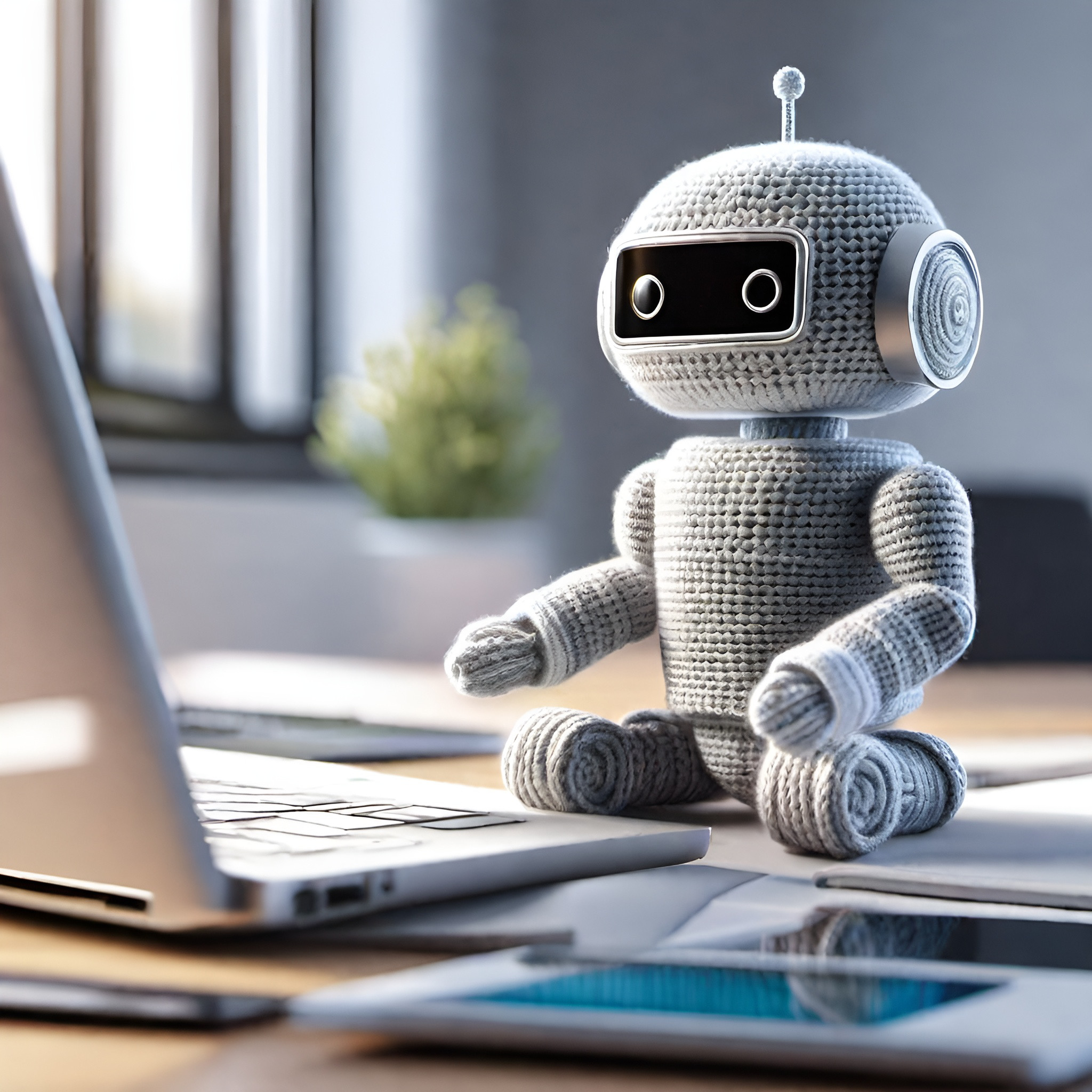 4 Esimerkkivastaukset
Kuvia ja kuvahuijauksiaTehtävä 2 viimeinen kuvaensimmäinen kuvaviimeinen kuvaTehtävä 5Pohdi seuraavia kysymyksiä.Kuvat liittyvät USA:n presidentinvaaleihin, katolisen kirkon paaviin, Ukrainan sotaan ja Venäjän hybridivaikuttamiseen, jossa pakolaisia ohjaillaan Suomen rajalle.Lisätietoa kuvista:https://yle.fi/a/74-20024214 https://www.hs.fi/kulttuuri/art-2000009482190.html https://www.iltalehti.fi/digiuutiset/a/db3cd41a-fca6-40bf-89c8-249fd2f3dee2 https://www.is.fi/digitoday/art-2000008688276.html https://www.buzzfeednews.com/article/chrisstokelwalker/pope-puffy-jacket-ai-midjourney-image-creator-interview Presidenttiehdokkaista voidaan julkaista tekoälyllä tehtyjä kuvia, jotka synnyttävät kielteisiä mielikuvia äänestäjissä. Tekoälyllä tehdyillä kuvilla voidaan myös pyrkiä vaikuttamaan sodankäyntiin. Tekoälyllä tehtyjä kuvia voidaan käyttää rasistisiin tarkoituksiin ja lietsomaan vihaa. Tekoälyllä voi tehdä kuvia myös vain vitsinä tai uteliaisuudesta. Henkilö, joka loi tekoälyllä ikoniseksi nousseen kuvan katolisen kirkon paavista pukeutuneena todella kalliiseen muotitakkiin, on kertonut saaneensa vain hauskan idean yhdistää nämä kaksi asiaa yllättävällä tavalla kuvageneraattorilla leikitellessään.Sosiaalisessa mediassa on esimerkiksi levinnyt mainoksia, joissa luvattomasti mainostetaan uhkapelejä tai kryptovaluuttoja suomalaisten julkkisten kuten Anna Puun ja toimittaja Arto Nybergin kuvilla ja kasvoilla. Tekoälyllä voidaan luoda alastonkuvia, joihin nykyisellä lainsäädännöllä on vaikea puuttua. Myös ääntä voidaan käyttää väärin: someen ladattujen videoiden ääntä generoimalla on esimerkiksi tehty kiristyspuheluita, joissa ”lapsenlapsi” pyytää rahaa isovanhemmiltaan.Lisätietoa:https://www.aamulehti.fi/kotimaa/art-2000010208468.html https://www.aamulehti.fi/tiedejateknologia/art-2000010024188.html https://www.iltalehti.fi/tietoturva/a/9704da19-8bd7-4e39-88ef-8d6bf5e34963 Kuvien jakaminen on niin tavallista, ettei aina tule ajatelleeksi, missä menee hyvän maun ja laittomuuden raja. Alastonkuvien luvaton levittäminen on nöyryyttämistä, ja se on haitallista ja voi olla uhrille hyvin traumatisoivaa. Seksuaalisen kuvan luvaton levittäminen on rikos (rikoslaki luku 20). Alle 18-vuotiasta seksuaalisesti esittävän kuvan luominen, hallussa pitäminen ja levittäminen ovat rikoksia. Jos vaikkapa pikaviestiryhmässä joku lähettää tällaisen kuvan, se kannattaa heti poistaa. Kuvia ei kannata jakaa eteenpäin myöskään kauhistelumielessä tai vitsinä. Nöyryyttävistä tai alastomuutta sisältävistä kuvista kannattaa ilmoittaa poliisille.Teknologia kehittyy nopeasti, eikä sääntely ja lainsäädäntö aina pysy perässä. Jokaisella ihmisellä on vastuu.Kirjoitelmia onnellisuudestaTehtävä 1: Erota ihmisen kirjoittama koneen kirjoittamastaOsa kirjoitelmista on generoitu ChatGPT3.5-tekoälymallilla. Mihin tekstiin alla olevat kuvaukset sopivat? Yhdistä kuvaus ja teksti A, teksti B ja teksti C.a) Teksti on generoitu tekoälymallilla käyttäen seuraavaa kehotetta: ”Kuvittele olevasi 17-vuotias lukiolainen. Kirjoita essee aiheesta onnellisuus. Lisää mukaan omia kokemuksia ja esimerkkejä omasta elämästä.  Asut Suomessa. Olet tyttö ja sinulla on kaksi pikkuveljeä ja kissa. Tykkäät k-popista. Lempipaikka on järven rannalla. Vanhemmat ovat eronneet ja isä asuu Saksassa.  Laita mukaan omaa pohdintaa. Otsikoi kysymyksellä. Tee vähän pilkkuvirheitä. Kirjoita omaperäisesti ja ihmismäisesti.” – teksti Bb) Teksti on kokonaan ihmisen kirjoittama. – teksti Cc) Teksti on generoitu tekoälymallilla kehotteella ”Kirjoita essee onnellisuudesta.” – teksti  ATehtävä 2: Arvioi otsikoitaTekstin A otsikko on hieman vaikeatajuinen. Tekstien B ja C otsikot ovat arvoituksellisia. Ne eivät kerro tekstin sisällöstä, mutta ne voivat onnistua mielenkiinnon herättämisessä.Tehtävä 3: Arvioi aloituksiaTarkastele tekstien aloitustapoja. Yhdistä aloitustapa ja teksti A, teksti B ja teksti C.oma kokemus, muisto tai tarina – teksti Ckäsitteen määrittely – teksti Akysymys – teksti BTehtävä 4: Arvioi näkökulmaa Teksti on omaääninen ja kertoo omista kokemuksista. Onnellisuutta tarkastellaan suhteessa omiin odotuksiin. Abstraktia pohdintaa on vähän – sen sijaan pohdinta tulee esiin siinä, kuinka kirjoittaja on itse kasvanut ja oppinut arvostamaan yksinkertaisia asioita omien kokemustensa kautta. Loppu on hieman arvoituksellinen ”ylenpalttinen karkilla mässäily ei tee minua onnelliseksi”. Se kiteyttää näkökulman: liian suuret odotukset ja liika ylellisyys voikin olla onnellisuuden este. Teesi on, että onnellisuus ei löydy yltäkylläisyydestä.Tehtävä 5: Arvioi rakennettaViimeisessä kappaleessa palataan otsikossa esitettyyn kysymykseen.Tehtävä 6: Tekoälyllä tuotetun tekstin piirteitäAlleviivaa tekstistä A sanoja ja ilmauksia, joista voi päätellä, että se on generoitu tekoälymallia hyödyntäen.  Onnellisuus - Matka itseen ja ympäröivään maailmaanOnnellisuus on yksi ihmisen kaikkein tavoitelluista tiloista, mutta samalla se voi olla myös yksi monimutkaisimmista käsitteistä, joita yritämme ymmärtää. Se ei ole pelkästään hetkellistä nautintoa tai ulkoisten olosuhteiden summa, vaan pikemminkin syvä ja moniulotteinen kokemus, joka kietoutuu yhteen niin yksilön sisäisten tuntojen kuin ympäröivän maailman kanssa.Ensinnäkin, onnellisuus löytyy usein matkan varrella, ei päämääränä. Yhteiskunta usein opettaa meille, että tiettyjen saavutusten, kuten menestyksekkään uran, vaurauden tai ulkoisen hyväksynnän, tulisi tuoda mukanaan onnellisuutta. Totuus kuitenkin saattaa olla päinvastainen. Ihmiset voivat huomata, että ne hetket, jolloin he ovat tunteneet syvintä onnellisuutta, ovat olleet niitä, jolloin he ovat olleet aidosti läsnä, olleet yhteydessä muihin ja löytäneet merkitystä tekemisistään.Toiseksi onnellisuus juontaa juurensa myös henkilökohtaisesta kasvusta ja itsensä tuntemisesta. Tietoisuus omista arvoista, intohimoista ja tavoitteista antaa vankan pohjan onnellisuudelle. Kun ymmärrämme itseämme syvemmin, voimme tehdä valintoja, jotka ovat linjassa oman aitouden kanssa. Tämä auttaa rakentamaan elämää, joka tukee todellisia tarpeitamme ja luo kestävää onnellisuutta.Kolmanneksi ympäröivä yhteisö ja ympäristö vaikuttavat merkittävästi onnellisuuteemme. Ihmissuhteet, yhteisöllisyys ja ympäristön laatu ovat kaikki tekijöitä, jotka voivat joko tukea tai estää hyvinvointiamme. Positiiviset ihmissuhteet, joissa on tilaa ilmaista tunteita ja jakaa kokemuksia, voivat olla voimavara onnellisuudelle. Samalla yhteiskunnan rakenteet, jotka tukevat tasa-arvoa, oikeudenmukaisuutta ja kestävyyttä, luovat pohjan yhteiskunnan laajemmalle onnellisuudelle.On myös tärkeää ymmärtää, että onnellisuus ei ole pysyvä tila, vaan se on jatkuvaa tasapainoilua elämän monien haasteiden ja ilojen keskellä. Tärkeää on oppia hyväksymään myös vaikeat tunteet ja kohtaamaan elämän haasteet avoimesti. Tämä voi johtaa syvempään itsetuntemukseen ja vahvempaan sisäiseen rauhaan.Lopuksi onnellisuus näyttäytyy yksilöllisenä kokemuksena. Jokaisella meistä on omat polkumme onnellisuuteen, ja se voi vaihdella suuresti henkilöstä toiseen. Siksi on tärkeää kunnioittaa jokaisen yksilön ainutlaatuista matkaa kohti onnellisuutta.Yhteenvetona voidaan todeta, että onnellisuus ei ole yksinkertainen päämäärä, vaan pikemminkin monimutkainen matka. Se rakentuu sisäisistä tekijöistä, kuten itsetuntemuksesta ja henkilökohtaisesta kasvusta, sekä ulkoisista tekijöistä, kuten yhteisöllisyydestä ja ympäristöstä. On tärkeää tunnistaa, että onnellisuus on prosessi, joka vaatii jatkuvaa huomiota ja vaivaa, mutta samalla se tarjoaa mahdollisuuden löytää merkitystä ja iloa elämään.(2446 merkkiä)Tehtävä 7: Muokkaa tekoälyn tuottamaa tekstiä luontevammaksiKaikki haluavat olla onnellisia, mutta lopulta onnellisuutta on vaikeaa määritellä. Nuorena onnellisuutta etsii kiihkeästi, mutta sitä tuntuu olevan mahdotonta tavoittaa. Minulla on kaksi pikkuveljeä, joiden iloinen nauru täyttää kotimme. Vaikka he ovat välillä aikamoisia tuulispäitä, he tuovat elämään paljon iloa ja riemua. Vaikka elämässäni on paljon pieniä onnellisuuden lähteitä, on elämässäni myös haasteita. Voiko tämä useista pienistä palasista koostuva palapeli olla avain onnellisuuteen? Puhelut, videopuhelut ja jopa kirjeenvaihto ovat tärkeitä keinoja pitää yhteyttä.5 Lähteet ja käyttöoikeudetKuvatKansilehden kuva luotu DALL·E 3 -kuvageneraattorilla kehotteella ”Tee kuva, jossa on valtavan suuri tekoälykirjasto. Edessä kulkee kaksi opiskelijaa kuulokkeet korvilla. Utopistinen tunnelma ja kaunis aamuaurinko.”Kaikki kuvat on luotu DALL·E 3 ja Leonardo.ai -kuvageneraattoreilla. Tekoälyllä luotuihin kuviin ei muodostu tekijänoikeutta, joten niitä saa käyttää vapaasti.Käyttöoikeudet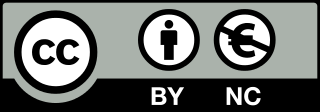 Yhteystiedot ja palauteIida Pitkänenäidinkielen ja kirjallisuuden opettajaiidapitkanen@outlook.comwww.iidapitkanen.fi  www.linkedin.com/in/iidapitkanen